«Музыка – универсальный язык человечества»Сайт музыкального руководителя Ушаковой Натальи Борисовны 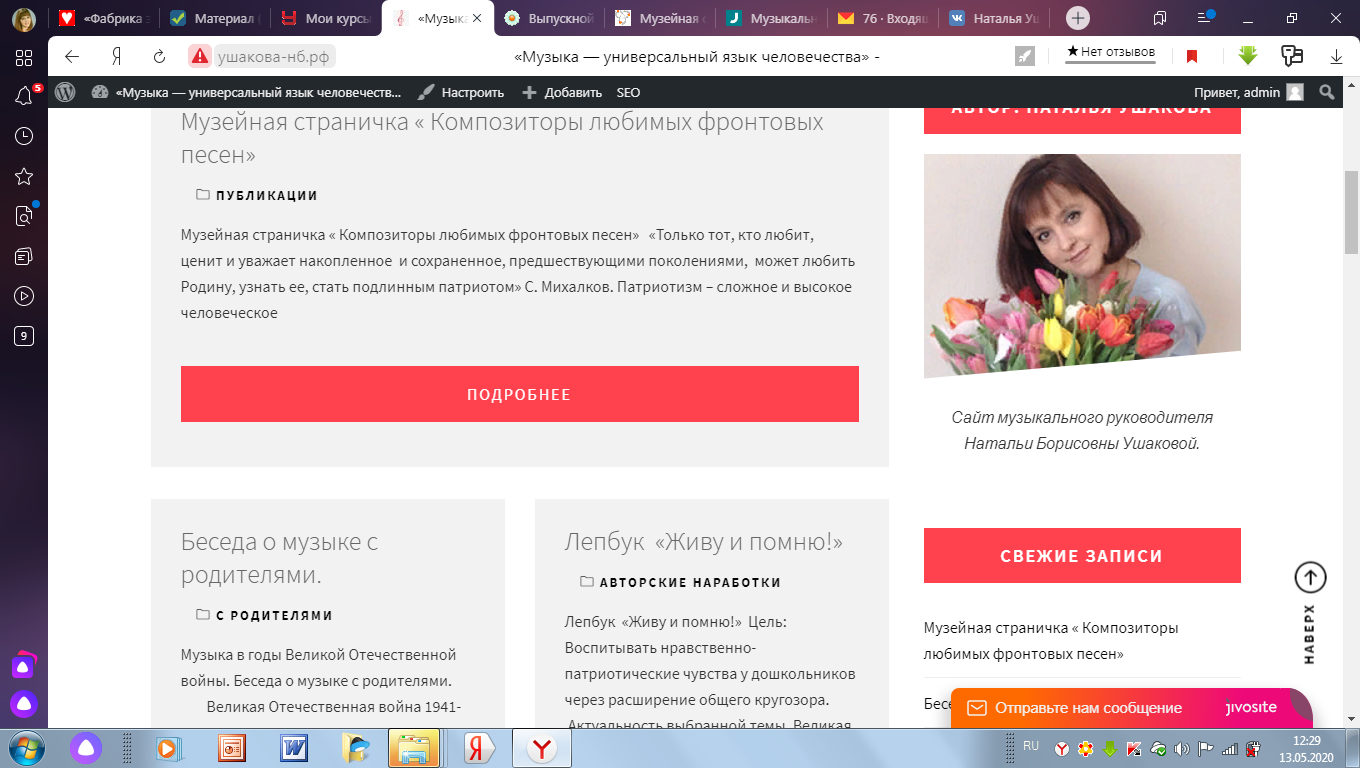 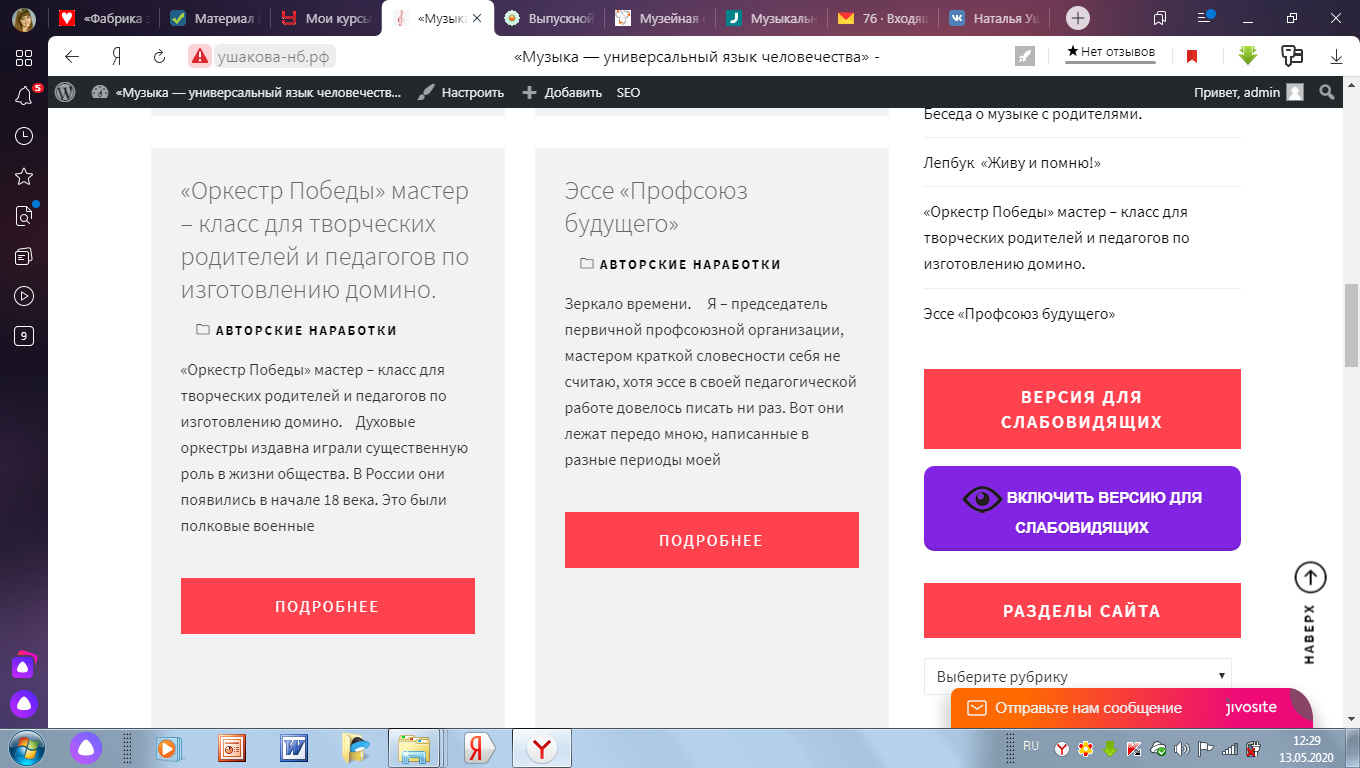 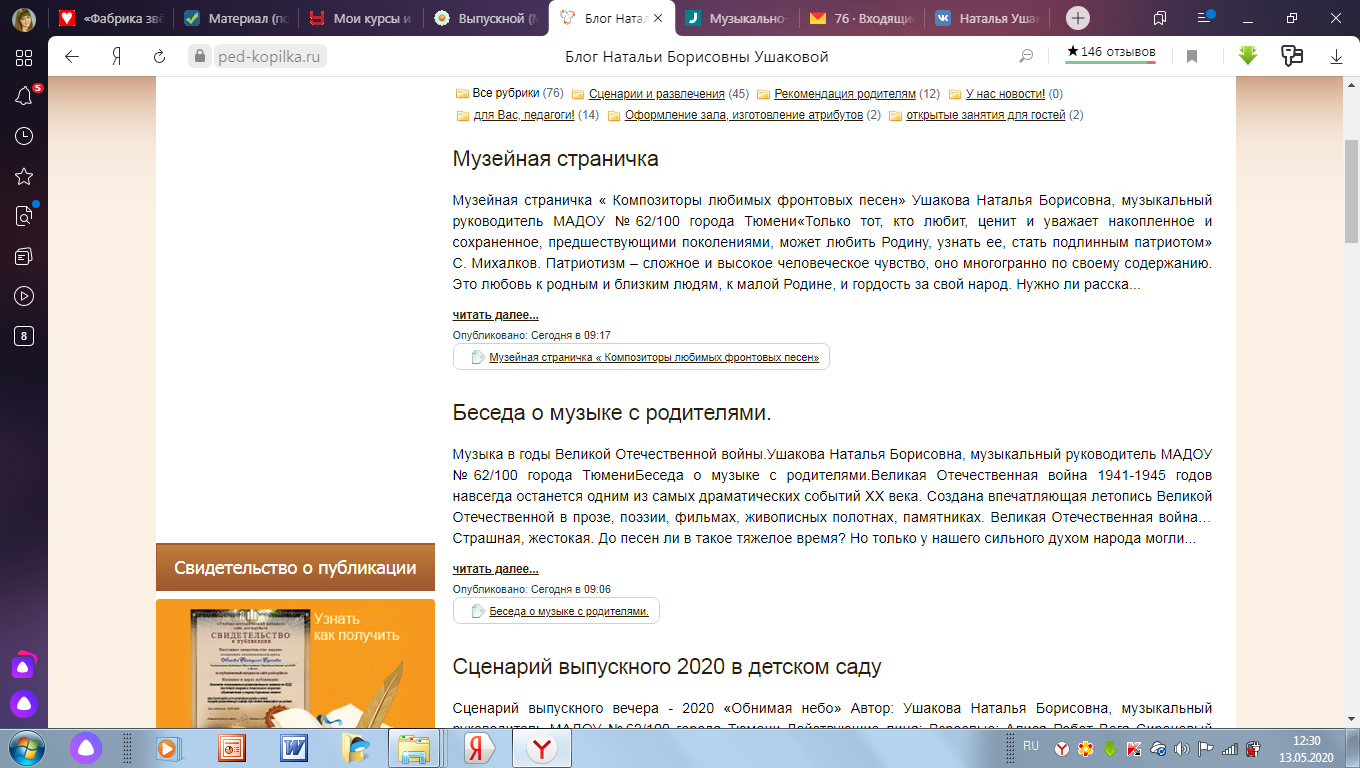 